Харківський національний медичний університет інформує, що з __ _______   202_ р. по __ _______ 202_ року відбудеться закордонне відрядження посада особи, яка відряджається, найменування структурного підрозділу прізвище, ім’я, по-батькові до м. ______, офіційна назва країни, з метою _________________ офіційна назва заходу.Вказати мету.Вказати обґрунтування та доцільність участі у заході під час військового стану.Під час відрядження будуть ______________________.        Набуті й удосконалені (знання, навички тощо) будуть запроваджені у __________________________________________________________________. Ректор								Валерій КАПУСТНИК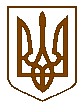 УКРАЇНАМІНІСТЕРСТВО ОХОРОНИ ЗДОРОВ’Я УКРАЇНИХАРКІВСЬКИЙ НАЦІОНАЛЬНИЙ МЕДИЧНИЙ УНІВЕРСИТЕТпросп. Науки, буд.4, м. Харків, 61022тел. (057) 707-73-80; факс (057) 700-41-32е-mail:meduniver@knmu.edu.ua;meduniver@knmu.kharkov.uaweb: https://knmu.edu.uaкод ЄДРПОУ 01896866___________________№___________________на №______________від __________________Міністерство охорони здоров’я України вул. Грушевського, 7м. Київ, 01601